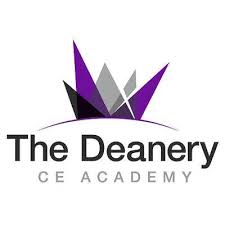  EDI: Equality, Diversity and Inclusion“There is neither Jew nor Greek, slave nor free, male nor female, for you are all one in Christ” ~ Galatians 3:28Term 1 – Race (Black History month October)Term 2 – Religion and belief (Interfaith week November)Term 3 – DisabilityTerm 4 – Gender reassignment and sex and Pregnancy and maternity (International women’s day March)Term 5 – Sexuality and marriage/civil partnership (LGBT month JUNE)Term 6 – AgeWeek 1The equality Act 2010Week 2What is race and racism?Week 3 How damaging is racism?Week 4 Prejudice and discrimination due to raceWeek 5Racism in the mediaWeek 6How can we challenge racism?Week 1What is religion and belief?Week 2Why are religion and worldviews so important to some people?Week 3 Respecting different perspectives Week 4 How can religion and belief bring people together?Week 5Religion (and non-religious worldviews) in the UK over time and todayWeek 6Religion and belief in the mediaWeek 1Prejudice and discriminationWeek 2What is a disability?Week 3 Unseen disabilitiesWeek 4 Living with a disabilityWeek 5Disabilities in the mediaWeek 1What’s the difference Sex (biological characteristics) and Gender (social and cultural)Week 2Talking about genderWeek 3 Gender reassignmentWeek 4 Issues in the mediaWeek 5PregnancyWeek 6Maternity and paternity (employment)Week 1What is sexuality?Week 2Talking about sexualityWeek 3 Sexuality based prejudice and discriminationWeek 4 Sexuality in the mediaWeek 5MarriageWeek 6Civil partnershipsWeek 1Aging is a part of lifeWeek 2Prejudice about age – young and old!Week 3 Age based discriminationWeek 4 Everyone has something to offerWeek 5LonelinessWeek 6How can we fix this?Week 7Final evaluation